ACTA NÚMERO VEINTIUNO.- Sesión Extraordinaria del Concejo Municipal del Municipio de San Miguel, Departamento de San Miguel, convocada por la señora Alcaldesa Municipal en Funciones Licda. Enma Alicia Pineda Mayorga de Castro, para las quince horas y treinta minutos del día treinta de mayo del año dos mil diecinueve en la sala de sesiones de esta Alcaldía Municipal.- Presidida por la señora Alcaldesa Municipal en Funciones Licda. Enma Alicia Pineda Mayorga de Castro, se inicia a las dieciocho horas cincuenta y siete minutos, debido al establecimiento del quórum.- Se verifica la asistencia del Concejo Municipal y están presentes señor Síndico Municipal Lic. José Ebanan Quintanilla Gómez, Primera Regidora Propietaria Designada Licda. Eneida Vanessa Ramírez, Segundo Regidor Propietario Dr. José Oswaldo Granados, Tercer Regidor Propietario Ing. Jesús Orlando González Hernández, Cuarta Regidora Propietaria Licda. María Egdomilia Monterrosa Cruz, Quinto Regidor Propietario Sr. Rafael Antonio Argueta, Sexto Regidor Propietario Dr. Juan Antonio Bustillo Mendoza, Séptima Regidora Propietaria Licda. Gilda María Mata, Octavo Regidor Propietario Cap. Mauricio Ernesto Campos Martínez, Noveno Regidor Propietario Lic. Mario Ernesto Portillo Arévalo, Décima Regidora Propietaria Señorita Denisse Yasira Sandoval Flores, Décimo Primer Regidor Propietario Lic. Orlando Antonio Ulloa Molina, Décimo Segundo Regidor Propietario Dr. José Javier Renderos Vásquez, Segunda Regidora Suplente Sra. Erika Lisseth Reyes Gómez, Tercer Regidor Suplente Lic. José Lázaro Flores Hernández, Cuarta Regidora Suplente Sra. María Josefina Palacios de Reyes; y Secretario Municipal Sr. Juan Ricardo Vásquez Guzmán.- Se comprueba el quórum con la asistencia de los señores Alcaldesa Municipal en Funciones, Síndico Municipal, doce Regidores Propietarios; y tres Regidores Suplentes.- La agenda se aprueba con catorce votos.- La acta Nº 20 del 24/05/19, se aprueba con catorce votos.- ACUERDO NÚMERO UNO.- El Concejo Municipal, CONSIDERANDO: Visto y deliberado el punto del numeral 4 de la agenda: Memorándum de fecha 28/05/19 enviado por el Lic. José Otoniel Zelaya Henríquez Jefe del Departamento Asesoría Legal: Solicita Acuerdo Municipal, autorizar a la señora Alcaldesa Municipal en Funciones Licenciada Enma Alicia Pineda Mayorga de Castro, para suscribir convenio entre ANDA y esta Municipalidad. Con el aval de   los señores Síndico Municipal Lic. José Ebanan Quintanilla Gómez; y Concejal señor Rafael Antonio Argueta; sometido a votación salvan su voto los señores Concejales Licda. Gilda María Mata, Cap. Mauricio Ernesto Campos Martínez, Lic. Mario Ernesto Portillo Arévalo; y Señorita Denisse Yasira Sandoval Flores, artículo 45 del Código Municipal, por diez votos, ACUERDA: Autorizar a la señora Alcaldesa Municipal en Funciones Licenciada Enma Alicia Pineda Mayorga de Castro, para que suscriba convenio denominado CONVENIO DE COOPERACION PARA LA PERFORACION DE POZO EN EL CANTÓN EL PROGRESO, MUNICIPIO DE SAN MIGUEL, DEPARTAMENTO DE SAN MIGUEL, COMO PARTE DEL PROGRAMA DE INTRODUCION, MEJORAMIENTO Y/O REHABILITACIÓN DE SISTEMA DE AGUA POTABLE, ALCANTARILLADO Y/O SANEAMIENTO EN COMUNIDADES DE ESCASOS RECURSOS ECONÓMICOS A NIVEL NACIONAL, CODIGO 6997 a suscribirse entre ANDA y esta Municipalidad. Previo a ser firmado dicho convenio, sea verificado por el Jefe del Departamento de Asesoría Legal de esta Municipalidad.- El señor Concejal Lic. Mario Ernesto Portillo Arévalo, solicita copia del convenio.- CERTIFÍQUESE  Y NOTIFIQUESE.-  ACUERDO  NÚMERO  DOS.-  El Concejo Municipal, CONSIDERANDO: Visto y deliberado el punto del numeral 5 de la agenda: Nota de fecha 21/05/19 enviada por el Ing. Wiliam Noé Claros Vigil Jefe de la UACI: De conformidad al Acuerdo Municipal No. 4 Acta No. 18 del 15/5/2019, y haber realizado el proceso Código LG-33-2019-AMSM  “Cubrir el gasto que ocasione la contratación de los servicios: TV cable digital en el Palacio Municipal;  Internet, TV/ señal para cable digital, línea fija Pyme ilimitada y TV análogo en la Unidad de Comunicaciones y Prensa; Internet, TV/ corporativo/digital/ análogo, Línea fija Pyme en la Secretaría Municipal de la Familia Sección Niñez, durante el periodo del 15 de mayo/ 2019 al 31 de diciembre de 2019. Se invitaron a participar a CONECTIVE S.A. DE C.V. (ING. JOSE ABILIO LAZO ROMERO); TELEMOVIL EL SALVADOR S.A. DE C.V. (PEDRO JAVIER AMAYA CIERRA)Se publicó el proceso en la página del Ministerio de Hacienda www.comprasal. gob.sv    No. del proceso 20190050.-Se recibió oferta de TELEMOVIL EL SALVADOR S.A. DE C.V. (PEDRO JAVIER AMAYA CIERRA), que se detalla:Se  ha  considerado  que  la  contratación  de  este servicio,  sea  a  partir  del  01  de  junio  al 31  de  diciembre  de  2019,  por  ajuste  de tiempo ya que, entre  el  periodo  de la publicación  y el  recibimiento  de  ofertas,  hasta  llegar  a  la  adjudicación,  para este proceso, quedaría fuera del periodo para el cual  autorizan  a  la UACI  realizar  el  proceso  por LG-033-2019-AMSM, según Acuerdo Municipal No. 4 Acta No. 18 del 15 de mayo de 2019.-  Habiendo  sido  evaluada  la  oferta  de  la  empresa  TELEMOVIL  EL  SALVADOR S.A.  DE  C.V  (PEDRO JAVIER AMAYA CIERRA),  y  de  conformidad a l dictamen técnico, suscrito por el Ing. Edward Granados Cruz Jefe del Departamento Informática, conocedor de la materia y solicitante del servicio. Se tiene disponibilidad  Presupuestaria, correlativo  comprasal,  ofertas,  carta  explicativa;  y  solicitud.  Requerimiento  de  obra,  bien o servicio. Solicita Acuerdo Municipal. Con el aval de los señores Síndico Municipal Lic. José Ebanan Quintanilla Gómez; y señor Concejal Rafael Antonio Argueta; sometido a votación salvan su voto los señores Concejales Licda. Gilda María Mata, Cap. Mauricio Ernesto Campos Martínez, Lic. Mario Ernesto Portillo Arévalo, Señorita Denisse Yasira Sandoval Flores, Lic. Orlando Antonio Ulloa Molina; y Dr. José Javier Renderos Vásquez,  artículo 45 del Código Municipal, por ocho votos, ACUERDA: 1) Adjudicar la contratación mediante órdenes de compra mensuales, a la empresa TELEMOVIL EL SALVADOR S.A. DE C.V. (PEDRO JAVIER AMAYA CIERRA), “los servicios: TV cable digital en el Palacio Municipal;  Internet, TV/ señal para cable digital, línea fija Pyme ilimitada y TV análogo en la Unidad de Comunicaciones y Prensa; Internet, TV/ corporativo/digital/ análogo, Línea fija Pyme en la Secretaria Municipal de la Familia Sección Niñez, durante el periodo del 01 de junio al 31 de diciembre de 2019, de conformidad a la oferta que se detalla: 2) Nombrar Administrador de las Órdenes de Compra al Ing. Edward Granados Cruz, quien se desempeña como Jefe del Departamento Informática.  3) Autorizar de fondos propios la erogación de $ 1,214.01 con aplicación a la cifra presupuestaria 54203 Servicios de Telecomunicaciones, para pagar a la Empresa TELEMOVIL EL SALVADOR S.A. DE C.V. (PEDRO JAVIER AMAYA CIERRA), los servicios: TV cable digital en el Palacio Municipal;  Internet, TV/ señal para cable digital, línea fija Pyme ilimitada y TV análogo en la Unidad de Comunicaciones y Prensa; Internet, TV/ corporativo/digital/ análogo, Línea fija Pyme en la Secretaria Municipal de la Familia Sección Niñez, durante el periodo del 01 de junio al 31 de diciembre de 2019.-  CERTIFÍQUESE Y NOTIFIQUESE.-  ACUERDO NÚMERO TRES.- El Concejo Municipal, CONSIDERANDO: Visto y deliberado el punto del numeral 6 de la agenda: Nota de fecha 21/05/19 enviada por el Ing. Wiliam Noé Claros Vigil Jefe de la UACI: De conformidad al Acuerdo Municipal No. 3 Acta No. 18 del 15/5/2019, y haber realizado el proceso Código LG-054-2019-AMSM “Cubrir el gasto que ocasione la contratación de los servicios de internet, Servicio de Enlace de Datos y El Servicio de Instalación, durante el periodo del 15 de mayo/ 2019 al 31 de diciembre de 2019. Se invitaron a participar a CONECTIVE S.A. DE C.V. (ING. JOSE ABILIO LAZO ROMERO); TELEMOVIL EL SALVADOR S.A. DE C.V. (PEDRO JAVIER AMAYA CIERRA)Se publicó el proceso en la página del Ministerio de Hacienda www.comprasal. Gob.sv No. del proceso 20190053.Se recibió oferta de CONECTIVE S.A. DE C.V. (ING. JOSE ABILIO LAZO ROMERO) de conformidad al detalle siguiente:Se ha considerado que la contratación de este servicio, sea a partir del 01 de junio al 31 de diciembre de 2019, por ajuste de tiempo, ya que, entre el periodo de la publicación y el recibimiento de ofertas, hasta llegar a la adjudicación, para este proceso, quedaría fuera del periodo para el cual autorizan a la UACI realizar el proceso por LG-054-2019-AMSM, según Acuerdo Municipal No. 3 Acta No. 18 del 15 de mayo de 2019.  Habiendo sido evaluada la oferta de la Empresa CONECTIVE S.A. DE C.V. (ING. JOSE ABILIO LAZO ROMERO) y de conformidad al dictamen técnico, suscrito por el Ing. Edward Granados Cruz Jefe del Departamento Informática de esta Municipalidad, conocedor de la materia y solicitante del servicio. Solicita Acuerdo Municipal. Se tiene Acuerdo Municipal, Disponibilidad Presupuestaria, correlativo comprasal, Ofertas, Carta Explicativa; y solicitud requerimiento de obra, bien o servicio. Con el aval  de  los  señores  Síndico  Municipal  Lic.  José  Ebanan  Quintanilla Gómez; y Concejal señor Rafael  Antonio Argueta.- El señor Síndico Municipal Lic. José Ebanan Quintanilla Gómez, propone: Aprobar parcialmente de lo ofertado por la Empresa CONECTIVE S.A. DE C.V. (ING. JOSE ABILIO LAZO ROMERO), en el sentido que no se apruebe el servicio de los parques, que se detalla:El señor Concejal Dr. José Javier Renderos Vásquez, manifiesta: Que bueno que la comunidad evalúa, debemos hacer un mejor uso de los recursos, hacer un análisis de toda esta inversión.- El señor Concejal Capitán Mauricio Ernesto Campos Martínez, manifiesta: Si no es eficiente el servicio que presta la Empresa, que se establezca una clausula que diga: Se suspende el contrato; sometido a votación salvan su voto los señores Concejales Licda. Gilda María Mata, Cap. Mauricio Ernesto Campos Martínez, Lic. Mario Ernesto Portillo Arévalo, Señorita Denisse Yasira Sandoval Flores, Lic. Orlando Antonio Ulloa Molina; y Dr. José Javier Renderos Vásquez,  artículo 45 del Código Municipal, por ocho votos, ACUERDA: 1) Aprobar parcialmente de lo ofertado, la adjudicación de la contratación mediante órdenes de compra mensuales a la empresa CONECTIVE S.A. DE C.V. (ING. JOSE ABILIO LAZO ROMERO), los servicios de internet, Servicio de Enlace de Datos y El Servicio de Instalación, durante el periodo del 01 de junio al 31 de diciembre de 2019, que se detalla:2) Nombrar Administrador de las Órdenes de Compra al Ing. Edward Granados Cruz, quien se desempeña como Jefe del Departamento Informática. 3) Autorizar de fondos propios la erogación de $ 13,855.20 con aplicación a la cifra presupuestaria 54203 Servicios de Telecomunicaciones, para pagar a la empresa CONECTIVE S.A. DE C.V. (ING. JOSE ABILIO LAZO ROMERO), los servicios de internet, Servicio de Enlace de Datos y El Servicio de Instalación, durante el periodo del 01 de junio al 31 de diciembre  2019.- CERTIFÍQUESE  Y NOTIFIQUESE.-  ACUERDO NÚMERO CUATRO.- El Concejo Municipal, CONSIDERANDO: Visto y deliberado el punto del numeral 7 de la agenda: Nota de fecha 28/05/19 enviada por la señora Silvia Díaz Guevara de Lara Jefe Departamento de Recursos Humanos: SOLICITA se amplíen las funciones a la Sub Jefatura Ventanilla Externa Centro de Gobierno Municipal del Departamento Registro del Estado Familiar Sección Carnet de Minoridad, en el sentido que se autorice la firma para cubrir las funciones asignadas de la Sub Jefatura del Departamento Registro del Estado Familiar en ausencia del Jefe. POR LO QUE SE DETALLAN LAS FUNCIONES DE LA SUBJEFATURA DEL DEPARTAMENTO REGISTRO DEL ESTADO FAMILIAR, SEGÚN LOS MANUALES DE FUNCIONES Y DESCRIPTOR DE PUESTOS. Se tiene copia de la página correspondiente del Manual de Organización, Funciones y Descriptor de Puestos. Con el aval de los señores Síndico Municipal Lic. José Ebanan Quintanilla Gómez; y señor Concejal Rafael Antonio Argueta.- El señor Concejal Dr. José Oswaldo Granados, propone: Instruir a la Jefe del Departamento de Recursos Humanos, modifique el Manual Descriptor de Puestos y Funciones.- El señor Concejal Ing. Jesús Orlando González Hernández, manifiesta: Secundo lo expresado por el señor Concejal Dr. José Oswaldo Granados; sometido a votación salvan su voto los señores Concejales Licda. Gilda María Mata, Cap. Mauricio Ernesto Campos Martínez, Lic. Mario Ernesto Portillo Arévalo; y Señorita Denisse Yasira Sandoval Flores, artículo 45 del Código Municipal, por diez votos, ACUERDA: 1°) Ampliar las funciones a la Sub Jefatura Ventanilla Externa Centro de Gobierno Municipal del Departamento Registro del Estado Familiar Sección Carnet de Minoridad, en el sentido que se autoriza la firma para cubrir las funciones asignadas de la Sub Jefatura del Departamento Registro del Estado Familiar en ausencia del Jefe del Departamento Registro del Estado Familiar. Funciones que se detallan: 1.) Velar porque el procesamiento de las certificaciones solicitadas sea realizado en debida forma y que estas sean despachadas de conformidad a la modalidad y al orden solicitadas. 2. Brindar la asesoría que usuarios de este registro necesiten sobre trámites registrales en esta oficina. 3. Todas las encomendadas al Jefe en caso ausencia de éste. 4. Prestar la colaboración que el Jefe requiera sobre actividades del Departamento de Registro del Estado Familiar. 5. Autorizar la inscripción de actos y hechos Jurídicos sujetos a inscripción velando porque estos sean registrados conforme plazos y requisitos establecidos por las leyes de la materia. 6. Expedir certificaciones, constancias e informes de los asientos y documentos regístrales. 7. Velar porque la emisión de los diferentes certificados se realice con agilidad y rapidez cumpliendo con las disposiciones legales establecidas. 8. Autorizar la reposición de aquellas partidas que por alguna razón no se encuentran en los registros de la Alcaldía Municipal. 9. Velar por el buen manejo y archivo de los libros del Registro Familiar. 10. Extender certificaciones de partidas inscritas en libro reservado de adopciones, previa autorización judicial. 11. Realizar todas las demás funciones asignadas por el Superior Inmediato dentro de su ámbito de responsabilidad, 2°) Autorizar a la Jefe del Departamento de Registro de Estado Familiar, informe a las instancias correspondientes; y 3º) Instruir a la Jefe del Departamento de Recursos Humanos, modifique el Manual Descriptor de Puestos y Funciones.- CERTIFÍQUESE Y NOTIFIQUESE.- ACUERDO NÚMERO CINCO.- El Concejo Municipal, CONSIDERANDO: Visto y deliberado el punto del numeral 8 de la agenda: Nota de fecha 20/05/19 enviada por el Ing. Wiliam Noé Claros Vigil Jefe de la UACI: Dentro del Plan de Adquisiciones y Contrataciones para el ejercicio 2019, se encuentra considerado el proceso para la adquisición de papelería para de las diferentes Dependencias de esta Municipalidad. Se tiene disponibilidad presupuestaria 54105 PRODUCTOS DE PAPEL Y CARTON. Solicita Acuerdo Municipal. Con el aval de los señores Síndico Municipal Lic. José Ebanan Quintanilla Gómez; y señor Concejal Rafael Antonio Argueta.- El señor Concejal Ing. Jesús Orlando González Hernández, manifiesta: Hago una observación: Con el material gastable y material que no es gastable, al ver las cantidades, hacer uso racional y más eficiente de los materiales y recursos de la Municipalidad; sometido a votación salvan su voto los señores Concejales Licda. Gilda María Mata, Cap. Mauricio Ernesto Campos Martínez, Lic. Mario Ernesto Portillo Arévalo, Señorita Denisse Yasira Sandoval Flores; y Lic. Orlando Antonio Ulloa Molina, artículo 45 del Código Municipal, por nueve votos, ACUERDA: Autorizar la ejecución del proceso por Libre Gestión CODIGO-LG046- 2019-AMSM “ADQUISICION DE PRODUCTOS DE PAPEL Y CARTON, PARA USO DE LAS DIFERENTES DEPENDENCIAS DE ESTA MUNICIPALIDAD”, para el año 2019, según detalle:CUADRO CONSOLIDADOS SEGÚN PLAN DE COMPRASCERTIFÍQUESE Y NOTIFIQUESE.-  ACUERDO NÚMERO SEIS. - El Concejo Municipal, CONSIDERANDO: Visto y deliberado el punto del numeral 9 de la agenda: Nota de fecha 20/05/19 enviada por el Ing. Wiliam Noé Claros Vigil Jefe de la UACI: Dentro del Plan de Adquisiciones y Contrataciones para el ejercicio 2019, se encuentra considerado el proceso para la adquisición de materiales de oficina para las diferentes dependencias de esta municipalidad. Se tiene disponibilidad presupuestaria 54114 MATERIALES DE OFICINA. Con el aval de los señores Síndico Municipal Lic. José Ebanan Quintanilla Gómez; y Concejal señor Rafael Antonio Argueta.- El señor Concejal Ing. Jesús Orlando González Hernández, manifiesta: Aquí es donde observo sobre el material no gastable, no estoy en contra, un engrapador se considera que es para tres años, hacer  recomendable a la Gerencia General, para que verifique el material que no es gastable, debemos ser más eficiente con los materiales y recursos de la Municipalidad; sometido a votación salvan su voto los señores Concejales Licda. Gilda María Mata, Cap. Mauricio Ernesto Campos Martínez, Lic. Mario Ernesto Portillo Arévalo, Señorita Denisse Yasira Sandoval Flores; y Lic. Orlando Antonio Ulloa Molina, artículo 45 del Código Municipal, por nueve votos, ACUERDA: Autorizar la ejecución del proceso por Libre Gestión CODIGO-LG047- 2019-AMSM “ADQUISICION DE MATERIALES DE OFICINA, PARA USO DE LAS DIFERENTES DEPENDENCIAS DE ESTA MUNICIPALIDAD”, para el año 2019, según detalle:CUADRO CONSOLIDADOS SEGÚN PLAN DE COMPRASCERTIFÍQUESE Y NOTIFIQUESE.-  ACUERDO NÚMERO SIETE.- El Concejo Municipal, CONSIDERANDO: Visto y deliberado el punto del numeral 10 de la agenda: Nota de fecha 20/05/19 enviado por el Ing. Wiliam Noé Claros Vigil Jefe de la UACI: Dentro del Plan de Adquisiciones y Contrataciones para el ejercicio 2019, se encuentra considerado el proceso para la adquisición de papelería impresa para las diferentes Dependencias de esta Municipalidad. Se tiene disponibilidad presupuestaria 54313 IMPRESIONES Y ENCUADERNACIONES. Solicita Acuerdo Municipal. Con el aval de los señores Síndico Municipal Lic. José Ebanan Quintanilla Gómez; y Concejal señor Rafael Antonio Argueta; sometido a votación salvan su voto los señores Concejales Licda. Gilda María Mata, Cap. Mauricio Ernesto Campos Martínez, Lic. Mario Ernesto Portillo Arévalo,  Señorita Denisse Yasira Sandoval Flores; y Lic. Orlando Antonio Ulloa Molina, artículo 45 del Código Municipal, por nueve votos, ACUERDA: Autorizar la ejecución del proceso por Libre Gestión CODIGO-LG043- 2019-AMSM “ADQUISICION DE PAPELERIA IMPRESA, PARA USO DE LAS DIFERENTES DEPENDENCIAS DE ESTA MUNICIPALIDAD”, para el año 2019, según detalle:CUADRO CONSOLIDADOS SEGÚN PLAN DE COMPRASCERTIFÍQUESE Y NOTIFIQUESE.-  ACUERDO NÚMERO OCHO.- El Concejo Municipal, CONSIDERANDO: Visto y deliberado el punto del numeral 11 de la agenda: Memorando de fecha 24/05/19 enviado por la Licda. Marta Chávez de Henríquez Jefa del Departamento de Administración Tributaria: Remite expediente con 7 folios del contribuyente GERSON BENJAMIN CUBIAS FUENTES Y ALICIA ABIGAIL RIOS-LAZO DE CUBIAS; conteniendo la Interposición de un Recurso de Apelación en contra de la Resolución de Calificación de Inmueble. Las acciones realizadas por este Departamento han sido:El día 14 de mayo del año en curso, se le determino Tributos Municipales, según ficha catastral (folio 5).El día 20 de mayo el Despacho Municipal recibió el escrito que contiene Recurso de Apelación el cual fue remitido a este Departamento el día 21 de mayo de 2019 escrito presentado por los contribuyentes GERSON BENJAMIN CUBIAS FUENTES Y ALICIA ABIGAIL RIOS-LAZO DE CUBIAS propietario del inmueble ubicado en CALLE 1 POLIGONO 10 # 109-A COLONIA RIO GRANDE; bajo el número de cuenta 2019012952 y admite el Recurso de Apelación. Se tiene el expediente con siete folios. Con el aval de los señores Síndico Municipal Lic. José Ebanan Quintanilla Gómez; y Concejal señor Rafael Antonio Argueta.- El señor Concejal Cap. Mauricio Ernesto Campos Martínez, manifiesta: En todas las agendas se ha hecho del conocimiento al Concejo Municipal de los recursos que se presentan, pero en este caso no se ha agregado al punto el escrito, se está votando por un recurso que no se conoce.- Se entrega copia del escrito del recurso.-  El señor Concejal Dr. Juan Antonio Bustillo Mendoza, propone: Insertar en el punto del numeral once de la agenda de esta sesión el escrito del recurso presentado por los señores GERSON BENJAMIN CUBIAS FUENTES Y ALICIA ABIGAIL RIOS-LAZO DE CUBIAS; sometido a votación salvan su voto los señores Concejales Licda. Gilda María Mata, Cap. Mauricio Ernesto Campos Martínez, Lic. Mario Ernesto Portillo Arévalo, Señorita Denisse Yasira Sandoval Flores; y Lic. Orlando Antonio Ulloa Molina, artículo 45 del Código Municipal, por nueve votos, ACUERDA: Insertar en el punto del numeral 11 de la agenda de esta sesión, el escrito del recurso presentado por los señores GERSON BENJAMIN CUBIAS FUENTES Y ALICIA ABIGAIL RIOS-LAZO DE CUBIAS, bajo el numeral 12, que se transcribe: Señores CONCEJO MUNICIPAL, ALCALDIA MUNICIPAL DE SAN MIGUEL, DEPARTAMENTO DE SAN MIGUEL.- Nosotros, Gerson Benjamín Cubías Fuentes y Alicia Abigail Rios-Lazos:le Cubías, mayores de edad, de este domicilio, el primero Ingeniero en Sistemas y Redes Informáticas, y la segunda abogada y notario, titulares de nuestros Documentos Únicos de Identidad números, en su orden, cero tres cinco ocho nueve cero cuatro nueve — ocho, y cero tres seis siete tres siete cero siete — cinco; a ustedes, con todo  respeto EXPRESAMOS:a) Que somos propietarios del inmueble 1/003, ubicado en Calle 1 No. 109-A Colonia Río Grande de esta ciudad, que fue adquirido por nosotros el día treinta de marzo del presente año, recibiéndolo del propietario anterior quien era Luis Alonso Guillén Turcios.b) Como parte de las negociaciones, el vendedor nos hizo saber que dicha vivienda tenía una  mora respecto a los impuestos municipales que, entre los impuestos atrasados más los intereses pendientes, ascendía a la cantidad de mil setenta y cuatro dólares con veintidós centavos de los Estados Unidos de América ($1,074.22), información que le fue proporcionada en la Alcaldía Municipal de San Miguel, tal como hago constar con la constancia emitida por la Sección de Cobros de la misma Alcaldía, extendida el día catorce de marzo de dos mil diecinueve, elaborada por AHMED, y donde consta el sello de dicha Sección. De esta nota adjunto fotocopia certificada, y pongo a su disposición la original para que pueda ser confrontada en caso de ser necesario.   Con el afán de que la situación municipal de dicho inmueble se resolviera, el día ocho de mayo de 2019, el primero de nosotros, acudió al Centro de Gobierno Municipal de dicha Alcaldía a pagar lo que correspondía a la vivienda que es de nuestra propiedad para que quedara al día, informándole la persona que atendió en la Caja No. 1 que ya para esa fecha la deuda era mayor, pero que debido a que se estaban condonando los intereses nos correspondía pagar (libre de intereses) setecientos noventa y cinco dólares con treinta y cuatro centavos ($795.34), y que en todo caso, debíamos hacer el traspaso del inmueble a nuestro nombre para que nos emitieran la solvencia municipal a nuestro nombre. La cantidad que nos indicó el personal de la Alcaldía fue cancelada el día ocho de mayo del corriente año, como demuestro con copia certificada notarialmente del Recibo al que nos hemos referido, y donde consta que se pagó lo que correspondía al periodo desde septiembre de 2010 hasta mayo de 2019; comprendiendo así nosotros, por indicación que nos fue dada, que quedábamos al día y que solo correspondía hacer el trámite del traspaso.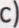 d) Habiendo realizado el trámite de traspaso a nuestro favor, el día quince de mayo del año dos mil diecinueve, el primero de nosotros se presentó a la Alcaldía Municipal a retirar la resolución del traspaso, y fue en ese momento que se le notificó de la resolución que incluye una nota, que literalmente consta en el texto: “Por Plan de Pago cobrar de Oct/1997 a Jul/2010".  De dicha nota también presento copia certificada notarialmente. Al pedir explicación, se le dijo que anteriormente otro propietario quizá había hecho un plan de pago, y que por eso era necesario pagar.De los hechos antes expresados, y encontrándonos dentro del plazo de tres días hábiles que otorga la ley, venimos a interponer RECURSO DE APELACIÓN en contra de la resolución de calificación del inmueble que nos fue proporcionada; lo que sustentamos en las razones siguientes:1.   NATURALEZA DE LA OBLIGACIÓN TRIBUTARIA MUNICIPAL.De conformidad con el Art. 11 de la Ley General Tributaria Municipal, la obligación tributaria municipal es el “vínculo jurídico personal (cursiva agregada) que existe entre el Municipio y los contribuyentes o responsables de los tributos municipales...” La naturaleza de esta obligación es, claramente, un derecho personal que se tiene respecto de la persona, del responsable, del obligado, no se tiene respecto de un bien en específico cual si fuera un derecho real; de manera que en ningún momento, dicho plan de pago - si es que en algún momento se realizó uno, pues desconocemos tal información más que lo que consta en esa nota - en ningún momento nos es exigible a nosotros, sino a la persona que firmó estar de acuerdo con el mismo pues los derechos personales o de crédito, o llamándola desde la perspectiva del obligado, la obligación personal, se tiene entonces entre el Municipio y la persona que convino, para el caso, en ese plan de pago.De manera entonces que la solvencia municipal de una persona debe responder a una imputación personal, y no afectar a terceros que en ningún momento tuvieron una relación con la Municipalidad que produjera algún hecho generador que les obligara; en ese sentido, nosotros no podemos responder por un cargo que se nos está haciendo de un inmueble que no nos pertenecía, y que tampoco habitábamos como para decir que omitimos cumplir con la responsabilidad del pago de los impuestos municipales; es más, para la fecha de octubre de 1997 ambos incluso éramos menores de edad, el primero de nosotros con once años, y la segunda con diez años de edad. Es indispensable la existencia de vinculación entre el sujeto pasivo y el municipio para la determinación de un hecho generador y, como consecuencia, la obligación tributaria municipal.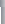 2.   PRESCRIPCIÓN DE LA OBLIGACIÓN TRIBUTARIA.La misma Ley General Tributaria Municipal, en su Art. 42 establece que el derecho de los municipios para exigir el pago de los tributos municipales prescribe durante el término de quince años consecutivos; de manera que lo que la Municipalidad alega se adeuda desde octubre de 1997 hasta mayo del año 2004 ya ha prescrito, en consecuencia, la obligación alegada (al menos en ese periodo) así como su respectiva multa, ya ha prescrito a la fecha; pues el Art. 44 de la misma ley establece que opera de pleno derecho,  sin necesidad  que  la alegue el sujeto pasivo.3.   SEGURIDAD JURÍDICA. Habiéndose realizado por nuestra parte, de manera diligente, las indagaciones para que los impuestos municipales quedasen al día, primero a través del propietario anterior, — con la constancia que relacioné que fue emitida por la Alcaldía donde ellos mismos establecían cuánto era el monto de lo adeudado -, posteriormente habiéndonos presentado para pagar, indicando a la persona que estaba en caja que la intención era quedar al día, se nos fue dicho un monto, y ese fue el monto que se canceló; no es posible que ahora, de forma sorpresiva, pretendan cargar un impuesto que ni siquiera la Municipalidad conocía, no pudieron advertirlo en tiempo, y pues, nadie puede beneficiarse alegando su propia culpa; habiendo acudido a las instancias pertinentes, confiando que nos darían información veraz y precisa, y que ahora haya montos ocultos no refleja esa transparencia que debería existir en la municipalidad; en consecuencia, se vulnera nuestra seguridad jurídica, derecho fundamental como seres humanos poseemos y que el Estado y todas las instancias gubernamentales debe garantizarnos.Por las razones antes expuestas, respetuosamente, PEDIMOS:1.  Se nos admita este escrito,2.  Se nos tenga por parte,3. Se continúe el trámite de este recurso, emplazándonos para que en el término de tres días comparezcamos ante el Concejo Municipal a hacer uso de nuestro derecho,Señalamos para recibir notificaciones, la cuarta calle oriente, No. 801, Barrio San Francisco, San Miguel; o al correo electrónico abby  rioslazo@hotmail.com.- San Miguel, veinte de mayo del año dos mil diecinueve.- Firmas ilegibles.- CERTIFÍQUESE Y NOTIFIQUESE.-   ACUERDO NÚMERO NUEVE.- El Concejo Municipal, CONSIDERANDO: Memorando de fecha 24/05/19 enviado por la Licda. Marta Chávez de Henríquez Jefa del Departamento de Administración Tributaria: Remite expediente con 7 folios del contribuyente GERSON BENJAMIN CUBIAS FUENTES Y ALICIA ABIGAIL RIOS-LAZO DE CUBIAS; conteniendo la Interposición de un Recurso de Apelación en contra de la Resolución de Calificación de Inmueble. Las acciones realizadas por este Departamento han sido:El día 14 de mayo del año en curso, se le determino Tributos Municipales, según ficha catastral (folio 5).El día 20 de mayo el Despacho Municipal recibió el escrito que contiene Recurso de Apelación el cual fue remitido a este Departamento el día 21 de mayo de 2019 escrito presentado por los contribuyentes GERSON BENJAMIN CUBIAS FUENTES Y ALICIA ABIGAIL RIOS-LAZO DE CUBIAS propietario del inmueble ubicado en CALLE 1 POLIGONO 10 # 109-A COLONIA RIO GRANDE; bajo el número de cuenta 2019012952 y  admite  el  Recurso de Apelación. Se tiene el expediente con siete folios; y en Acuerdo Municipal número ocho que antecede de la presente acta, está aprobado Insertar en el punto del numeral 11 de la agenda de esta sesión, el escrito presentado por los señores GERSON BENJAMIN CUBIAS FUENTES Y ALICIA ABIGAIL RIOS-LAZO DE CUBIAS, bajo el numeral 12, que se transcribe: Señores CONCEJO MUNICIPAL, ALCALDIA MUNICIPAL DE SAN MIGUEL, DEPARTAMENTO DE SAN MIGUEL.- Nosotros, Gerson Benjamín Cubías Fuentes y Alicia Abigail Rios-Lazos:le Cubías, mayores de edad, de este domicilio, el primero Ingeniero en Sistemas y Redes Informáticas, y la segunda abogada y notario, titulares de nuestros Documentos Únicos de Identidad números, en su orden, cero tres cinco ocho nueve cero cuatro nueve — ocho, y cero tres seis siete tres siete cero siete — cinco; a ustedes, con todo  respeto EXPRESAMOS:a) Que somos propietarios del inmueble 1/003, ubicado en Calle 1 No. 109-A Colonia Río Grande de esta ciudad, que fue adquirido por nosotros el día treinta de marzo del presente año, recibiéndolo del propietario anterior quien era Luis Alonso Guillén Turcios.b) Como parte de las negociaciones, el vendedor nos hizo saber que dicha vivienda tenía una  mora respecto a los impuestos municipales que, entre los impuestos atrasados más los intereses pendientes, ascendía a la cantidad de mil setenta y cuatro dólares con veintidós centavos de los Estados Unidos de América ($1,074.22), información que le fue proporcionada en la Alcaldía Municipal de San Miguel, tal como hago constar con la constancia emitida por la Sección de Cobros de la misma Alcaldía, extendida el día catorce de marzo de dos mil diecinueve, elaborada por AHMED, y donde consta el sello de dicha Sección. De esta nota adjunto fotocopia certificada, y pongo a su disposición la original para que pueda ser confrontada en caso de ser necesario.   Con el afán de que la situación municipal de dicho inmueble se resolviera, el día ocho de mayo de 2019, el primero de nosotros, acudió al Centro de Gobierno Municipal de dicha Alcaldía a pagar lo que correspondía a la vivienda que es de nuestra propiedad para que quedara al día, informándole la persona que atendió en la Caja No. 1 que ya para esa fecha la deuda era mayor, pero que debido a que se estaban condonando los intereses nos correspondía pagar (libre de intereses) setecientos noventa y cinco dólares con treinta y cuatro centavos ($795.34), y que en todo caso, debíamos hacer el traspaso del inmueble a nuestro nombre para que nos emitieran la solvencia municipal a nuestro nombre. La cantidad que nos indicó el personal de la Alcaldía fue cancelada el día ocho de mayo del corriente año, como demuestro con copia certificada notarialmente del Recibo al que nos hemos referido, y donde consta que se pagó lo que correspondía al periodo desde septiembre de 2010 hasta mayo de 2019; comprendiendo así nosotros, por indicación que nos fue dada, que quedábamos al día y que solo correspondía hacer el trámite del traspaso.d) Habiendo realizado el trámite de traspaso a nuestro favor, el día quince de mayo del año dos mil diecinueve, el primero de nosotros se presentó a la Alcaldía Municipal a retirar la resolución del traspaso, y fue en ese momento que se le notificó de la resolución que incluye una nota, que literalmente consta en el texto: “Por Plan de Pago cobrar de Oct/1997 a Jul/2010".  De dicha nota también presento copia certificada notarialmente. Al pedir explicación, se le dijo que anteriormente otro propietario quizá había hecho un plan de pago, y que por eso era necesario pagar.De los hechos antes expresados, y encontrándonos dentro del plazo de tres días hábiles que otorga la ley, venimos a interponer RECURSO DE APELACIÓN en contra de la resolución de calificación del inmueble que nos fue proporcionada; lo que sustentamos en las razones siguientes:1.   NATURALEZA DE LA OBLIGACIÓN TRIBUTARIA MUNICIPAL.De conformidad con el Art. 11 de la Ley General Tributaria Municipal, la obligación tributaria municipal es el “vínculo jurídico personal (cursiva agregada) que existe entre el Municipio y los contribuyentes o responsables de los tributos municipales...” La naturaleza de esta obligación es, claramente, un derecho personal que se tiene respecto de la persona, del responsable, del obligado, no se tiene respecto de un bien en específico cual si fuera un derecho real; de manera que en ningún momento, dicho plan de pago - si es que en algún momento se realizó uno, pues desconocemos tal información más que lo que consta en esa nota - en ningún momento nos es exigible a nosotros, sino a la persona que firmó estar de acuerdo con el mismo pues los derechos personales o de crédito, o llamándola desde la perspectiva del obligado, la obligación personal, se tiene entonces entre el Municipio y la persona que convino, para el caso, en ese plan de pago.De manera entonces que la solvencia municipal de una persona debe responder a una imputación personal, y no afectar a terceros que en ningún momento tuvieron una relación con la Municipalidad que produjera algún hecho generador que les obligara; en ese sentido, nosotros no podemos responder por un cargo que se nos está haciendo de un inmueble que no nos pertenecía, y que tampoco habitábamos como para decir que omitimos cumplir con la responsabilidad del pago de los impuestos municipales; es más, para la fecha de octubre de 1997 ambos incluso éramos menores de edad, el primero de nosotros con once años, y la segunda con diez años de edad. Es indispensable la existencia de vinculación entre el sujeto pasivo y el municipio para la determinación de un hecho generador y, como consecuencia, la obligación tributaria municipal.2.   PRESCRIPCIÓN DE LA OBLIGACIÓN TRIBUTARIA.La misma Ley General Tributaria Municipal, en su Art. 42 establece que el derecho de los municipios para exigir el pago de los tributos municipales prescribe durante el término de quince años consecutivos; de manera que lo que la Municipalidad alega se adeuda desde octubre de 1997 hasta mayo del año 2004 ya ha prescrito, en consecuencia, la obligación alegada (al menos en ese periodo) así como su respectiva multa, ya ha prescrito a la fecha; pues el Art. 44 de la misma ley establece que opera de pleno derecho,  sin necesidad  que  la alegue el sujeto pasivo.3.   SEGURIDAD JURÍDICA. Habiéndose realizado por nuestra parte, de manera diligente, las indagaciones para que los impuestos municipales quedasen al día, primero a través del propietario anterior, — con la constancia que relacioné que fue emitida por la Alcaldía donde ellos mismos establecían cuánto era el monto de lo adeudado -, posteriormente habiéndonos presentado para pagar, indicando a la persona que estaba en caja que la intención era quedar al día, se nos fue dicho un monto, y ese fue el monto que se canceló; no es posible que ahora, de forma sorpresiva, pretendan cargar un impuesto que ni siquiera la Municipalidad conocía, no pudieron advertirlo en tiempo, y pues, nadie puede beneficiarse alegando su propia culpa; habiendo acudido a las instancias pertinentes, confiando que nos darían información veraz y precisa, y que ahora haya montos ocultos no refleja esa transparencia que debería existir en la municipalidad; en consecuencia, se vulnera nuestra seguridad jurídica, derecho fundamental como seres humanos poseemos y que el Estado y todas las instancias gubernamentales debe garantizarnos.Por las razones antes expuestas, respetuosamente, PEDIMOS:1.  Se nos admita este escrito,2.  Se nos tenga por parte,3. Se continúe el trámite de este recurso, emplazándonos para que en el término de tres días comparezcamos ante el Concejo Municipal a hacer uso de nuestro derecho,Señalamos para recibir notificaciones, la cuarta calle oriente, No. 801, Barrio San Francisco, San Miguel; o al correo electrónico abby_rioslazo@hotmail.com.- San Miguel, veinte de mayo del año dos mil diecinueve.- Firmas ilegibles; sometido a votación salvan su voto los señores Concejales Licda. Gilda María Mata, Cap. Mauricio Ernesto Campos Martínez, Lic. Mario Ernesto Portillo Arévalo, Señorita Denisse Yasira Sandoval Flores; y Lic. Orlando Antonio Ulloa Molina, artículo 45 del Código Municipal, por nueve votos, ACUERDA: 1°) Admitir el Recurso de Apelación en contra de la Resolución de Calificación de Inmueble presentado por los contribuyentes GERSON BENJAMIN CUBIAS FUENTES Y ALICIA ABIGAIL RIOS-LAZO DE CUBIAS propietario del inmueble ubicado en CALLE 1 POLIGONO 10 # 109-A COLONIA RIO GRANDE; bajo el número de cuenta 2019012952; y 2°) Instruir al Jefe del Departamento de Asesoría Legal de esta Municipalidad, para que analice jurídicamente la petición planteada; y emita un recomendable para contestarle a los contribuyentes.- CERTIFÍQUESE Y NOTIFIQUESE.-  ACUERDO NÚMERO DIEZ.- El Concejo Municipal, CONSIDERANDO: Visto y deliberado el punto del numeral 13 antes 12 de la agenda: Nota de fecha 27/05/19 enviada por el Ing. Wiliam Noé Claros Vigil Jefe de la UACI: Según Acuerdo Municipal No. 35 Acta 12 de fecha 25 de marzo de 2019, el Concejo Municipal acordó adjudicar de forma parcial la LICITACION PÚBLICA 03/2019AMSM “CONTRATACION DE SEGUROS DE PERSONAS Y BIENES DE LA ALCALDIA MUNICIPAL DE SAN MIGUEL, PARA EL PERIODO DE ABRIL A DICIEMBRE DE 2019” a la empresa MAPFRE SEGUROS EL SALVADOR, S.A. (Herber Arnoldo Avalos Quintanilla, Apoderado Especial Administrativo y de Representación) y LA CENTRAL DE SEGUROS Y FIANZAS S. A, (Jimmie Edwin Alexander Guzmán García, Apoderado Especial Administrativo). Se tiene copia de Acuerdo de Adjudicación y Certificación de asignación Presupuestaria y Contrato. Con el aval de los señores Síndico Municipal Lic. José Ebanan Quintanilla Gómez; Concejales Dr. José Oswaldo Granados; y señor Rafael Antonio Argueta; sometido a votación salvan su voto los señores Concejales Licda. Gilda María Mata, Cap. Mauricio Ernesto Campos Martínez, Lic. Mario Ernesto Portillo Arévalo,  Señorita Denisse Yasira Sandoval Flores; y Lic. Orlando Antonio Ulloa Molina,  artículo 45 del Código Municipal, por nueve votos, ACUERDA: Autorizar de FONDOS PROPIOS la erogación de $106,272.81 IVA incluido, para cancelar a cada una de las empresas conforme a los contratos No. CS-08-030419, y No. 09-03-030419, según detalle siguiente.CERTIFÍQUESE Y NOTIFIQUESE.-   ACUERDO NÚMERO ONCE.- El Concejo Municipal, CONSIDERANDO: Visto y deliberado el punto del numeral 14 antes 13 de la agenda: Nota de fecha 24/05/19 enviada por el Ing. Wiliam Noé Claros Vigil Jefe de la UACI: De conformidad al Acuerdo Municipal Nº 26 acta Nº 18 de fecha 15/05/2019, donde se autorizó el proceso “LA COMPRA DE MATERIALES PARA ELABORACION DE 300 BASUREROS”; y habiendo realizado el proceso correlativo Comprasal Nº 20190049 CODIGO-LG056-2019-AMSM. De este proceso participaron las siguientes empresas, según cuadro comparativo de ofertas:Habiendo revisado las ofertas presentadas por las empresas participantes y considerando las más favorables a la municipalidad. Se tiene copia de Acuerdo Municipal de autorización, certificación de asignación presupuestaria, publicación en Comprasal; y ofertas de las empresas participantes. Con el aval de los señores Síndico Municipal Lic. José Ebanan Quintanilla Gómez, Concejales Dr. José Oswaldo Granados; y señor Rafael Antonio Argueta.- El señor Concejal Ing. Jesús Orlando González Hernández, manifiesta: Estoy viendo las cantidades y el total de los materiales, solo los materiales de cada basurero, cuesta ciento treinta dólares, sin contar la mano de obra, que se agregue el costo unitario de cada barurero, que posteriormente se pueda subcontratar estos servicios, ver si económicamente es rentable, es necesario incluir el detalle por cada uno de los basureros de los materiales y mano de obra; sometido a votación salvan su voto los señores Concejales Licda. Gilda María Mata, Cap. Mauricio Ernesto Campos Martínez, Lic. Mario Ernesto Portillo Arévalo, Señorita Denisse Yasira Sandoval Flores, Lic. Orlando Antonio Ulloa Molina; y Dr. José Javier Renderos Vásquez, artículo 45 del Código Municipal, por ocho votos, ACUERDA: 1- Adjudicar la compra de manera parcial a las empresas: FERRETERIA LA COQUERA S.A. DE C.V. (REPRESENTANTE LEGAL: GUADALUPE ALFARO REYES), GRUPO ARGUETA S.A. DE C.V. (REPRESENTANTE LEGAL: LIBIA GRISELDA RODRIGUEZ ARGUETA), DILMA EUNICE BONILLA FRANQUICIADA UNO S.A. E INVERSIONES Y SERVICIOS MULTIPLES DE ORIENTE S.A. DE C.V. (REPRESENTANTE LEGAL: ANDRES RIGOBERTO HERNANDEZ; por un monto de $34,997.66, según detalle:DETALLE DE ADJUDICACIONFERRETERIA LA COQUERA S.A. DE C.V. (GUADALUPE ALFARO REYES)	         	$      29,386.90 DILMA EUNICE BONILLA FRANQUICIADA UNO S.A. DE C.V. 			$           366.76GRUPO ARGUETA S.A. DE C.V. (LIBIA GRISELDA RODRIGUEZ ARGUETA)	$         1,134.00             INVERSIONES Y SERVICIOS MULTIPLES DE ORIENTE S.A. DE C.V.		$          4,110.00 REPRESENTANTE LEGAL: ANDRES RIGOBERTO HERNANDEZ.			_____________TOTAL			                                                        			$      34,997.662-Nombrar Administrador  de las Órdenes de Compra al señor OSCAR MAURICIO HERNANDEZ JEFE DEL DEPARTAMENTO DE ALUMBRADO PUBLICO.  3- Autorizar de fondos propios la erogación de $34,997.66 con aplicación a la CIFRAS PRESUPUESTARIAS 54107 PRODUCTOS QUIMICOS, 54110 COMBUSTIBLES Y LUBRICANTES,  54111 MINERALES NO METALICOS Y PRODUCTOS DERIVADOS,  54112 MINERALES METALICOS Y PRODUCTOS DERIVADOS, 54313 IMPRESIONES Y ENCUADERNACIONES,  54118 HERRAMIENTAS, REPUESTOS Y ACCESORIOS, 55799 GASTOS DIVERSOS, PARA PAGAR A LAS EMPRESAS FERRETERIA LA COQUERA S.A. DE C.V. (REPRESENTANTE LEGAL: GUADALUPE ALFARO REYES), GRUPO ARGUETA S.A. DE C.V. (REPRESENTANTE LEGAL: LIBIA GRISELDA RODRIGUEZ ARGUETA), DILMA EUNICE BONILLA  FRANQUICIADA UNO S.A. DE C.V., INVERSIONES Y SERVICIOS MULTIPLES DE ORIENTE S.A. DE C.V. (REPRESENTANTE LEGAL: ANDRES RIGOBERTO HERNANDEZ).- CERTIFÍQUESE   Y   NOTIFIQUESE.-       ACUERDO NÚMERO DOCE.- El Concejo Municipal,  CONSIDERANDO: Visto y deliberado el punto del numeral 15 antes 14 de la agenda: Nota de fecha 29/05/19 enviada por el Ing. Wiliam Noé Claros Vigil Jefe de la UACI:  De conformidad al Acuerdo No. 16 Acta 19 de Fecha 20 de Mayo de 2019, el Concejo Municipal acordó aprobar los Términos de Referencia para el proceso CODIGO-LG-070-AMSM-2019 “CONTRATACION DE TECNICO PARA LA EJECUCION DE LA INTERVENCION DE LA FASE UNO DEL SUB COMPONENTE FORTALECIMIENTO DE HABILIDADES SOCIALES DE JOVENES; EN EL MARCO DEL PROYECTO ESPACIOS SEGUROS DE CONVIVENCIA PARA JOVENES EN EL SALVADOR (CONVIVIR) FISDL”, se hizo la convocatoria a través del sistema COMPRASAL del Ministerio de Hacienda correlativo No. 20190057; para la recepción de ofertas hasta el 24 de Mayo del año 2019, a la cual no se presentó oferente alguno, por lo que se procede de acuerdo a lo estipulado en el MANUAL DE PROCEDIMIENTOS PARA EL CICLO DE GESTION DE ADQUISICIONES Y CONTRATACIONES DE LAS INSTITUCIONES DE LA ADMINISTRACION PUBLICA numeral 6.5.1.5 PRESENTACION DE OFERTAS O COTIZACIONES, EVALUACION Y RESULTADO - (UACI), donde se manifiesta que si no hubieran ofertas presentadas, se cierra el proceso sin seleccionar al oferente; y se puede abrir un nuevo proceso. Solicita Acuerdo Municipal. Se tiene copia de Acuerdo de aprobación, y convocatoria en COMPRASAL. Con el aval de los señores Síndico Municipal Lic. José Ebanan Quintanilla Gómez, Concejales Dr. José Oswaldo Granados; y señor Rafael Antonio Argueta; sometido a votación salvan su voto los señores Concejales Licda. Gilda María Mata, Cap. Mauricio Ernesto Campos Martínez, Lic. Mario Ernesto Portillo Arévalo, Señorita Denisse Yasira Sandoval Flores, Lic. Orlando Antonio Ulloa Molina; y Dr. José Javier Renderos Vásquez,  artículo 45 del Código Municipal, por ocho votos, ACUERDA: 1°. Dejar sin efecto el proceso “CODIGO-LG-070-AMSM-2019 “CONTRATACION DE TECNICO PARA LA EJECUCION DE LA INTERVENCION DE LA FASE UNO DEL SUB COMPONENTE FORTALECIMIENTO DE HABILIDADES SOCIALES DE JOVENES; EN EL MARCO DEL PROYECTO ESPACIOS SEGUROS DE CONVIVENCIA PARA JOVENES EN EL SALVADOR (CONVIVIR) FISDL”. 2°. Autorizar a la UACI, realizar una nueva convocatoria del proceso CODIGO-LG-075-AMSM-2019 “CONTRATACION DE TECNICO PARA LA EJECUCION DE LA INTERVENCION DE LA FASE UNO DEL SUB COMPONENTE FORTALECIMIENTO DE HABILIDADES SOCIALES DE JOVENES; EN EL MARCO DEL PROYECTO ESPACIOS SEGUROS DE CONVIVENCIA PARA JOVENES EN EL SALVADOR (CONVIVIR) FISDL”, con los mismos Términos de Referencia del proceso anterior.- CERTIFÍQUESE Y NOTIFIQUESE.-  ACUERDO NÚMERO TRECE.- El Concejo Municipal, CONSIDERANDO: Visto y deliberado el punto del numeral 16 antes 15 de la agenda: Nota de fecha 29/05/19 enviada por el Ing. Wiliam Noé Claros Vigil Jefe de la UACI: De conformidad al Acuerdo Municipal No. 18 acta 19 de fecha 20 de mayo de 2019, el Concejo Municipal acordó aprobar los Términos de Referencia para el proceso CODIGO-LG-069-AMSM-2019 “CONTRATACION DE TECNICO PARA LA EJECUCION DE LA INTERVENCION DE LA FASE DOS DEL SUB COMPONENTE FORMACION LABORAL Y EMPLEABILIDAD; EN EL MARCO DEL PROYECTO ESPACIOS SEGUROS DE CONVIVENCIA PARA JOVENES EN EL SALVADOR (CONVIVIR) FISDL”; se hizo la convocatoria a través del sistema COMPRASAL del Ministerio de Hacienda correlativo No. 20190056, para la recepción de ofertas hasta el 24 de Mayo del año 2019, a la cual no se presentó oferente alguno, por lo que se procede de acuerdo lo estipulado en el MANUAL DE PROCEDIMIENTOS PARA EL CICLO DE GESTION DE ADQUISICIONES Y CONTRATACIONES DE LAS INSTITUCIONES DE LA ADMINISTRACION PUBLICA numeral 6.5.1.5 PRESENTACION DE OFERTAS O COTIZACIONES, EVALUACION Y RESULTADO - (UACI), donde se manifiesta que si no hubieran ofertas presentadas, se cierra el proceso sin seleccionar al oferente y se puede abrir un nuevo proceso. Solicita Acuerdo Municipal. Se tiene copia de Acuerdo Municipal de aprobación, y convocatoria en comprasal. Con el aval de los señores Síndico Municipal Lic. José Ebanan Quintanilla Gómez, Concejales Dr. José Oswaldo Granados; y señor Rafael Antonio Argueta; sometido a votación salvan su voto los señores Concejales Licda. Gilda María Mata, Cap. Mauricio Ernesto Campos Martínez, Lic. Mario Ernesto Portillo Arévalo, Señorita Denisse Yasira Sandoval Flores, Lic. Orlando Antonio Ulloa Molina; y Dr. José Javier Renderos Vásquez,  artículo 45 del Código Municipal, por ocho votos, ACUERDA: 1°. Dejar sin efecto el proceso “CODIGO-LG-069-AMSM-2019 “CONTRATACION DE TECNICO PARA LA EJECUCION DE LA INTERVENCION DE LA FASE DOS DEL SUB COMPONENTE FORMACION LABORAL Y EMPLEABILIDAD; EN EL MARCO DEL PROYECTO ESPACIOS SEGUROS DE CONVIVENCIA PARA JOVENES EN EL SALVADOR (CONVIVIR) FISDL”. 2°. Autorizar a la UACI, realizar una nueva convocatoria del proceso CODIGO-LG-074-AMSM-2019 “CONTRATACION DE TECNICO PARA LA EJECUCION DE LA INTERVENCION DE LA FASE DOS DEL SUB COMPONENTE FORMACION LABORAL Y EMPLEABILIDAD; EN EL MARCO DEL PROYECTO ESPACIOS SEGUROS DE CONVIVENCIA PARA JOVENES EN EL SALVADOR (CONVIVIR) FISDL”, con los mismos Términos de Referencia del proceso anterior.- CERTIFÍQUESE Y NOTIFIQUESE.-   ACUERDO NÚMERO CATORCE.- El Concejo Municipal, CONSIDERANDO: Visto y deliberado el punto del numeral 17 antes 16  de la agenda: Nota de fecha 29/05/19 enviada por el Ing. Wiliam Noé Claros Vigil Jefe de la UACI: De conformidad al Acuerdo No. 17 acta 19 de fecha 20 de mayo de 2019, el Concejo Municipal acordó aprobar los Términos de Referencia para el proceso CODIGO-LG-068-AMSM-2019 “CONTRATACION DE TECNICO Y ASISTENTE DEL PROGRAMA, EJECUCION PARA INTERVENCION DE LA FASE DOS DE LA INTERVENCION DEL PROGRAMA EMPRENDIMIENTO SOLIDARIO; EN EL MARCO DEL PROYECTO ESPACIOS SEGUROS DE CONVIVENCIA PARA JOVENES EN EL SALVADOR (CONVIVIR) FISDL”, se hizo la convocatoria a través del sistema COMPRASAL del Ministerio de Hacienda correlativo No. 20190055, para la recepción de ofertas hasta el 24 de Mayo del año 2019, a la cual no se presentó oferente alguno; por lo que se procede de acuerdo a lo establecido en el MANUAL DE PROCEDIMIENTOS PARA EL CICLO DE GESTION DE ADQUISICIONES Y CONTRATACIONES DE LAS INSTITUCIONES DE LA ADMINISTR|ACION PUBLICA numeral 6.5.1.5 PRESENTACION DE OFERTAS O COTIZACIONES, EVALUACION Y RESULTADO - (UACI), donde se manifiesta que si no hubieran ofertas presentadas, se cierra el proceso sin seleccionar al oferente y se puede abrir un nuevo proceso. Solicita Acuerdo Municipal. Se tiene copia de Acuerdo Municipal de aprobación, y convocatoria en comprasal. Con el aval de los señores Síndico Municipal Lic. José Ebanan Quintanilla Gómez, Concejales Dr. José Oswaldo Granados; y señor Rafael Antonio Argueta; sometido a votación salvan su voto los señores Concejales Licda. Gilda María Mata, Cap. Mauricio Ernesto Campos Martínez, Lic. Mario Ernesto Portillo Arévalo, Señorita Denisse Yasira Sandoval Flores, Lic. Orlando Antonio Ulloa Molina; y Dr. José Javier Renderos Vásquez, artículo 45 del Código Municipal, por ocho votos,  ACUERDA: 1°. Dejar sin efecto el proceso CODIGO-LG-068-AMSM-2019  “CONTRATACION DE TECNICO Y ASISTENTE DEL PROGRAMA, EJECUCION PARA INTERVENCION DE LA FASE DOS DE LA INTERVENCION DEL PROGRAMA EMPRENDIMIENTO SOLIDARIO; EN EL MARCO DEL PROYECTO ESPACIOS SEGUROS DE CONVIVENCIA PARA JOVENES EN EL SALVADOR (CONVIVIR) FISDL”. 2°. Autorizar a la UACI, realizar una nueva convocatoria del proceso; con el CODIGO-LG-073-AMSM-2019 “CONTRATACION DE TECNICO Y ASISTENTE DEL PROGRAMA, EJECUCION PARA INTERVENCION DE LA FASE DOS DE LA INTERVENCION DEL PROGRAMA EMPRENDIMIENTO SOLIDARIO; EN EL MARCO DEL PROYECTO ESPACIOS SEGUROS DE CONVIVENCIA PARA JOVENES EN EL SALVADOR (CONVIVIR) FISDL”, con los mismos Términos de Referencia del proceso anterior.- CERTIFÍQUESE Y NOTIFIQUESE.-  ACUERDO NÚMERO QUINCE.- El Concejo Municipal, CONSIDERANDO: Visto y deliberado el punto del numeral 18 antes 17 de la agenda: Nota de fecha 29/05/19 enviada por el Ing. Wiliam Noé Claros Vigil Jefe de la UACI: El proceso de Licitación para contratar el constructor del proyecto “AMPLIACION DE LA CONSTRUCCION DE CELDAS No 4, No 5 y No 6 CONTEMPLADAS EN EL ESTUDIO DEL DISEÑO FINAL DE OBRAS COMPLEMENTARIAS DEL RELLENO SANITARIO DE LA CIUDAD DE SAN MIGUEL”, ha finalizado. Considerando que es necesario contratar la Supervisión Externa para la ejecución del proyecto. Esta Unidad ha ejecutado el proceso CODIGO-LG-067-AMSM-2019, para la contratación de Supervisión Externa del proyecto “AMPLIACION DE LA CONSTRUCCION DE CELDAS No 4, No 5 y No 6 CONTEMPLADAS EN EL ESTUDIO DEL DISEÑO FINAL DE OBRAS COMPLEMENTARIAS DEL RELLENO SANITARIO DE LA CIUDAD DE SAN MIGUEL”, procediendo de acuerdo el Artículo 40, literal b) de la Ley de Adquisiciones y Contrataciones de la Administración Pública, LACAP.Se publico el proceso en la página del Ministerio de Hacienda www.comprasal.gob.sv  Numero del Proceso. 20190052.-Se Invitaron las empresas: ADICT, S. A. DE C. V, DEINASA, S. A. DE C. V, INGENIERO FRANCISCO ARNOLDO LUNA.Se recibió la oferta que se detalla:Se ha realizado la Evaluación de Ofertas, según criterios establecidos en los Términos de Referencia; en el que se concluye que se ha verificado la documentación presentada por el oferente y cumple con la documentación legal, técnica, económica y financiera. De la evaluación se obtuvo el puntaje que se detalla:De acuerdo al informe de evaluación respectivo se recomienda adjudicar el proceso CODIGO-LG-067-AMSM-2019, para la contratación de Supervisión Externa del proyecto “AMPLIACION DE LA CONSTRUCCION DE CELDAS No 4, No 5 y No 6 CONTEMPLADAS EN EL ESTUDIO DEL DISEÑO FINAL DE OBRAS COMPLEMENTARIAS DEL RELLENO SANITARIO DE LA CIUDAD DE SAN MIGUEL” al oferente INGENIERO FRANCISCO ARNOLDO LUNA, por ser único oferente; y cumple con todos los requisitos solicitados en los Términos de Referencia, documentación Legal, Técnica, y Económica. Solicita Acuerdo Municipal. Se tiene Informe de Evaluación de Ofertas, copia de Acuerdo Municipal de aprobación de Términos de Referencia, Convocatoria en Comprasal, ofertas, invitaciones; y Disponibilidad Presupuestaria y Financiera. Con el aval de los señores Síndico Municipal Lic. José Ebanan Quintanilla Gómez, y Concejal señor Rafael Antonio Argueta.- El señor Concejal Cap. Mauricio Ernesto Campos Martínez, solicita: Copia de la Orden de inicio; y copia  del contrato; sometido a votación salvan su voto los señores Concejales Licda. Gilda María Mata, Cap. Mauricio Ernesto Campos Martínez, Lic. Mario Ernesto Portillo Arévalo, Señorita Denisse Yasira Sandoval Flores, Lic. Orlando Antonio Ulloa Molina; y Dr. José Javier Renderos Vásquez, artículo 45 del Código Municipal, por ocho votos, ACUERDA: 1°. Adjudicar la contratación de Supervisión Externa del proyecto “AMPLIACION DE LA CONSTRUCCION DE CELDAS No 4, No 5 y No 6 CONTEMPLADAS EN EL ESTUDIO DEL DISEÑO FINAL DE OBRAS COMPLEMENTARIAS DEL RELLENO SANITARIO DE LA CIUDAD DE SAN MIGUEL”, al oferente INGENIERO FRANCISCO ARNOLDO LUNA, por un valor de $ 29,250.00 IVA incluido. 2°. Autorizar al señor Síndico Municipal Lic. José Ebanan Quintanilla Gómez, firme el contrato respectivo, el cual deberá ser elaborado y autenticado por el Departamento de Asesoría Legal de esta Municipalidad. 3°. Autorizar de FONDOS FODES la erogación de $ 29,250.00 IVA incluido; para pagar las obligaciones que emane el contrato, con aplicación a la cifra presupuestaria 61608 SUPERVISION DE INFRAESTRUCTURAS. 4°. Nombrar Administrador de Contrato al Arq. Moisés Fernando Girón Granados Supervisor del Departamento Ingeniería.- CERTIFÍQUESE Y NOTIFIQUESE.- La señora Alcaldesa Municipal en Funciones Licda. Emma Alicia Pineda Mayorga de Castro, solicita certificación de los acuerdos de la acta de la presente sesión.- El señor Concejal Cap. Mauricio Ernesto Campos Martínez, solicita certificación de los acuerdos tomados de la acta de la presente sesión.- La señorita Concejal Denisse Yasira Sandoval Flores, solicita certificación de los acuerdos de la acta de la presente sesión.- El señor Concejal Lic. Orlando Antonio Ulloa Molina, solicita certificación de los acuerdos de la acta de la presente sesión.- Y no habiendo más que hacer constar, se cierra la presente sesión y acta a las veinte horas treinta y siete minutos del día treinta de mayo corriente, que firmamos. Licda. Enma Alicia Pineda Mayorga de Castro                         Lic. José Ebanan Quintanilla Gómez      Alcaldesa Municipal en Funciones                                                    Síndico Municipal    Licda. Eneida Vanessa Ramírez                                                 Dr. José Oswaldo Granados Primera Regidora Propietaria	 Designada		                       Segundo Regidor PropietarioPasan las firmas de la Acta Nº 21Vienen las firmas de la Acta Nº 21Ing. Jesús Orlando González Hernández 	                    Licda. María Egdomilia Monterrosa Cruz                                Tercer Regidor Propietario                                              Cuarta Regidora Propietaria     Sr. Rafael Antonio Argueta				    Dr. Juan Antonio Bustillo Mendoza     Quinto Regidor Propietario	 		                      Sexto Regidor Propietario    Licda. Gilda María Mata                                                 Cap. Mauricio Ernesto Campos Martínez Séptima Regidora Propietaria			                    Octavo Regidor Propietario                                                      Lic. Mario Ernesto Portillo Arévalo                                      Srita. Denisse Yasira Sandoval Flores     Noveno Regidor Propietario                                                   Décima Regidora PropietariaLic. Orlando Antonio Ulloa Molina                                            Dr. José Javier Renderos VásquezDécimo Primer Regidor Propietario                                         Décimo Segundo Regidor PropietarioSra. Erika Lisseth Reyes Gómez	                                         Lic. José Lázaro Flores Hernández    Segunda Regidora Suplente			                         Tercer Regidor Suplente	            Sra. María Josefina Palacios de Reyes       			       Sr. Juan Ricardo Vásquez Guzmán       Cuarta Regidora Suplente                                                              Secretario Municipal                                                           Las firmas anteriores corresponden                                                           a la acta 21 sesión del 30/05/19 del                                                             Concejo Municipal.-TELEMOVIL EL SALVADOR S.A. DE C.V. ( PEDRO JAVIER AMAYA CIERRA)TELEMOVIL EL SALVADOR S.A. DE C.V. ( PEDRO JAVIER AMAYA CIERRA)TELEMOVIL EL SALVADOR S.A. DE C.V. ( PEDRO JAVIER AMAYA CIERRA)TELEMOVIL EL SALVADOR S.A. DE C.V. ( PEDRO JAVIER AMAYA CIERRA)TELEMOVIL EL SALVADOR S.A. DE C.V. ( PEDRO JAVIER AMAYA CIERRA)TELEMOVIL EL SALVADOR S.A. DE C.V. ( PEDRO JAVIER AMAYA CIERRA)TELEMOVIL EL SALVADOR S.A. DE C.V. ( PEDRO JAVIER AMAYA CIERRA)LUGARCANTIDADSERVICIOCANALES TVLLAMADASCARGO MENSUAL (IMPUESTO INCLUIDO)TOTALJUNIOA DICIEMBRE 201954203PALACIO MUNICIPAL- 2ª. CALLE ORIENTE Y 2ª. AVENIDA NORTE SAN MIGUEL1TV DIGITAL BASICA HD CORPORATIVO- 153 DIGITALN/A$ 28.31$ 198.17PALACIO MUNICIPAL- 2ª. CALLE ORIENTE Y 2ª. AVENIDA NORTE SAN MIGUEL3TELEVISION DIGITAL TVE153 DIGITALN/A$ 28.31$ 198.17COMUNICACIONES Y PRENSA EN CENTRO DE GOBIERNO MUNICIPAL1INTERNET PLUS 20 MB153 DIGITALFIJA ILIMITADA A TODAS LAS REDES DE EL SALVADOR$  82.59$ 578.13COMUNICACIONES Y PRENSA EN CENTRO DE GOBIERNO MUNICIPAL1TV AVANZADA FULL HD CORPORATIVO153 DIGITALFIJA ILIMITADA A TODAS LAS REDES DE EL SALVADOR$  82.59$ 578.13COMUNICACIONES Y PRENSA EN CENTRO DE GOBIERNO MUNICIPAL1LINEA FIJA PYME ILIMITADA153 DIGITALFIJA ILIMITADA A TODAS LAS REDES DE EL SALVADOR$  82.59$ 578.13COMUNICACIONES Y PRENSA EN CENTRO DE GOBIERNO MUNICIPAL2TV ANALOGO BASICO CORPORATIVO153 DIGITALFIJA ILIMITADA A TODAS LAS REDES DE EL SALVADOR$  82.59$ 578.13SECRETARIA MUNICIPAL DE LA FAMILIA –SECCION NIÑEZ1INTERNET PLUS 8 MB153 DIGITALFIJAILIMITADA A TODAS LAS REDES DE EL SALVADOR$ 62.53$  437.71SECRETARIA MUNICIPAL DE LA FAMILIA –SECCION NIÑEZ1TV AVANZADA FULL HD-CORPORATIVO153 DIGITALFIJAILIMITADA A TODAS LAS REDES DE EL SALVADOR$ 62.53$  437.71SECRETARIA MUNICIPAL DE LA FAMILIA –SECCION NIÑEZ1LINEA FIJA PYME ILIMITADA153 DIGITALFIJAILIMITADA A TODAS LAS REDES DE EL SALVADOR$ 62.53$  437.71SECRETARIA MUNICIPAL DE LA FAMILIA –SECCION NIÑEZ3TELEVISION DIGITAL TVE153 DIGITALFIJAILIMITADA A TODAS LAS REDES DE EL SALVADOR$ 62.53$  437.71SECRETARIA MUNICIPAL DE LA FAMILIA –SECCION NIÑEZ1TV ANALOGO BASICO CORPORATIVO153 DIGITALFIJAILIMITADA A TODAS LAS REDES DE EL SALVADOR$ 62.53$  437.71TOTAL$  173.43$ 1,214.01TELEMOVIL EL SALVADOR S.A. DE C.V. (PEDRO JAVIER AMAYA CIERRA)TELEMOVIL EL SALVADOR S.A. DE C.V. (PEDRO JAVIER AMAYA CIERRA)TELEMOVIL EL SALVADOR S.A. DE C.V. (PEDRO JAVIER AMAYA CIERRA)TELEMOVIL EL SALVADOR S.A. DE C.V. (PEDRO JAVIER AMAYA CIERRA)TELEMOVIL EL SALVADOR S.A. DE C.V. (PEDRO JAVIER AMAYA CIERRA)TELEMOVIL EL SALVADOR S.A. DE C.V. (PEDRO JAVIER AMAYA CIERRA)TELEMOVIL EL SALVADOR S.A. DE C.V. (PEDRO JAVIER AMAYA CIERRA)LUGARCANTIDADSERVICIOCANALES TVLLAMADASCARGO MENSUAL (IMPUESTO INCLUIDO)TOTALJUNIOA DICIEMBRE 2019)54203PALACIO MUNICIPAL- 2ª. CALLE ORIENTE Y 2ª. AVENIDA NORTE SAN MIGUEL1TV DIGITAL BASICA HD CORPORATIVO- 153 DIGITALN/A$ 28.31$ 198.17PALACIO MUNICIPAL- 2ª. CALLE ORIENTE Y 2ª. AVENIDA NORTE SAN MIGUEL3TELEVISION DIGITAL TVE153 DIGITALN/A$ 28.31$ 198.17COMUNICACIONES Y PRENSA EN CENTRO DE GOBIERNO MUNICIPAL1INTERNET PLUS 20 MB153 DIGITALFIJAILIMITADA A TODAS LAS REDES DE EL SALVADOR$  82.59$ 578.13COMUNICACIONES Y PRENSA EN CENTRO DE GOBIERNO MUNICIPAL1TV AVANZADA FULL HD CORPORATIVO153 DIGITALFIJAILIMITADA A TODAS LAS REDES DE EL SALVADOR$  82.59$ 578.13COMUNICACIONES Y PRENSA EN CENTRO DE GOBIERNO MUNICIPAL1LINEA FIJA PYME ILIMITADA153 DIGITALFIJAILIMITADA A TODAS LAS REDES DE EL SALVADOR$  82.59$ 578.13COMUNICACIONES Y PRENSA EN CENTRO DE GOBIERNO MUNICIPAL2TV ANALOGO BASICO CORPORATIVO153 DIGITALFIJAILIMITADA A TODAS LAS REDES DE EL SALVADOR$  82.59$ 578.13SECRETARIA MUNICIPAL DE LA FAMILIA –SECCION NIÑEZ1INTERNET PLUS 8 MB153 DIGITALFIJAILIMITADA A TODAS LAS REDES DE EL SALVADOR$ 62.53$  437.71SECRETARIA MUNICIPAL DE LA FAMILIA –SECCION NIÑEZ1TV AVANZADA FULL HD-CORPORATIVO153 DIGITALFIJAILIMITADA A TODAS LAS REDES DE EL SALVADOR$ 62.53$  437.71SECRETARIA MUNICIPAL DE LA FAMILIA –SECCION NIÑEZ1LINEA FIJA PYME ILIMITADA153 DIGITALFIJAILIMITADA A TODAS LAS REDES DE EL SALVADOR$ 62.53$  437.71SECRETARIA MUNICIPAL DE LA FAMILIA –SECCION NIÑEZ3TELEVISION DIGITAL TVE153 DIGITALFIJAILIMITADA A TODAS LAS REDES DE EL SALVADOR$ 62.53$  437.71SECRETARIA MUNICIPAL DE LA FAMILIA –SECCION NIÑEZ1TV ANALOGO BASICO CORPORATIVO153 DIGITALFIJAILIMITADA A TODAS LAS REDES DE EL SALVADOR$ 62.53$  437.71TOTAL$  173.43$ 1,214.01CONECTIVE S.A. DE C.V. ( ING. JOSE ABILIO LAZO ROMERO) CONECTIVE S.A. DE C.V. ( ING. JOSE ABILIO LAZO ROMERO) CONECTIVE S.A. DE C.V. ( ING. JOSE ABILIO LAZO ROMERO) CONECTIVE S.A. DE C.V. ( ING. JOSE ABILIO LAZO ROMERO) BIEN, OBRA O SERVICIO PRECIO MENSUALJUNIOJULIO A DICIEMBRE DE 2019 ( 6 MESES)54203SERVICIO DE INTERNET- 10 MBPS DEDICADO: PARQUE EUFRASIO GUZMAN- PALACIO MUNICIPAL $     472.00  $    472.00  $     2,832.00 SERVICIO DE INTERNET- 10 MBPS- DEDICADO : ESTADIO MIGUEL FELIX CHARLAIX - 3  UNIFI MESCH Y UN  RBWAP 2 ND EN OFICINA DEL CAM $     472.00  $    472.00  $     2,832.00 SERVICIO DE INTERNET: 7 MBPS DEDICADO COLONIA CIUDAD PACIFICA  $     295.00  $    295.00  $     1,770.00 SERVICIO DE INTERNET 5 MBPS : CANCHA DE LA COLONIA GAVIDIA $       177.00  $        177.00  $     1,062.00 SERVICIO DE INTERNET DE 5 MBPS : CANCHA ALVAREZ $     177.00  $    177.00  $     1,062.00 SERVICIO DE INTERNET DE 5 MBPS : PARQUE DE COLONIA SATELITE DE ORIENTE $     177.00  $    177.00  $     1,062.00 SERVICIO DE INTERNET DE 10 MBPS : SECRETARIA MUNICIPAL DE LA FAMILIA-SECCION FORMACION OCUPACIONAL/ UNIDAD MUNICIPAL DE LA MUJER/ UNIDAD MUNICIPAL DE PREVENCION DE LA VIOLENCIA $     177.00  $    177.00  $     1,062.00 SERVICIO DE ENLACE DE DATOS DE 20 MBPS  : SECRETARIA MUNICIPAL DE LA FAMILIA-SECCION FORMACION OCUPACIONAL/ UNIDAD MUNICIPAL DE LA MUJER/ UNIDAD MUNICIPAL DE PREVENCION DE LA VIOLENCIA $    177.00  $    177.00  $     1,062.00 SERVICIO DE INTERNET DE 20 MBPS DEDICADO EN : PALACIO MUNICIPAL $    531.00  $    531.00  $     3,186.00 SERVICIO DE INTERNET DE 20 MBPS DEDICADO  EN CENTRO DE GOBIERNO MUNICIPAL $    531.00  $    531.00  $     3,186.00 SERVICIO DE ENLACE DE DATOS - 20 MBPS  : PALACIO MUNICIPAL A CENTRO DE GOBIERNO MUNICIPAL                                                                                                                    ENLACE DE DATOS  DEL DEPARTAMENTO DE INGENIERIA A  REGISTRO DEL ESTADO FAMILIAR EN CENTRO DE GOBIERNO MUNICIPAL- INSTALACION DE ADMINISTRADOR RB 2011  EN CENTRO DE GOBIERNO MUNICIPAL E INSTALACION DE 1 SWITCH CRS 125- 24G- 1S IN DE MIKROTIK  EN EL DEPARTAMENTO REGISTRO DEL ESTADO FAMILIAR EN EL CENTRO DE GOBIERNO MUNICIPAL  $    318.60  $    318.60  $     1,911.60 SERVICIO DE ENLACE DE DATOS DE 10 MBPS  : EN DEPARTAMENTO MERCADO MUNICIPAL $       59.00  $      59.00  $       354.00 UNICO PAGO :                                                                                                                            SERVICIO DE INSTALACION DE RB2011, CABLEADO ESTRUCTURADO, BANDEJA Y UPS 750, CONFIGURACION DE  RB2011 Y CUATRO RB 952, INSTALACION DE SWITCH DE 8 PUERTOS Y SUS REDES   EN : SECRETARIA MUNICIPAL DE LA FAMILIA-SECCION FORMACION OCUPACIONAL/ UNIDAD MUNICIPAL DE LA MUJER/ UNIDAD MUNICIPAL DE PREVENCION DE LA VIOLENCIA   $ 1,300.00  TOTAL $ 3,563.60  $ 4,863.60  $   21,381.60 CONECTIVE S.A. DE C.V. ( ING. JOSE ABILIO LAZO ROMERO) CONECTIVE S.A. DE C.V. ( ING. JOSE ABILIO LAZO ROMERO) CONECTIVE S.A. DE C.V. ( ING. JOSE ABILIO LAZO ROMERO) CONECTIVE S.A. DE C.V. ( ING. JOSE ABILIO LAZO ROMERO) BIEN, OBRA O SERVICIO PRECIO MENSUALJUNIOJULIO A DICIEMBRE DE 2019 ( 6 MESES)54203SERVICIO DE INTERNET- 10 MBPS DEDICADO: PARQUE EUFRASIO GUZMAN- PALACIO MUNICIPAL $    472.00  $    472.00  $     2,832.00 SERVICIO DE INTERNET- 10 MBPS- DEDICADO : ESTADIO MIGUEL FELIX CHARLAIX - 3  UNIFI MESCH Y UN  RBWAP 2 ND EN OFICINA DEL CAM $    472.00  $    472.00  $     2,832.00 SERVICIO DE INTERNET: 7 MBPS DEDICADO COLONIA CIUDAD PACIFICA  $     295.00  $    295.00  $     1,770.00 SERVICIO DE INTERNET 5 MBPS : CANCHA DE LA COLONIA GAVIDIA $     177.00  $    177.00  $     1,062.00 SERVICIO DE INTERNET DE 5 MBPS : CANCHA ALVAREZ $     177.00  $    177.00  $     1,062.00 SERVICIO DE INTERNET DE 5 MBPS : PARQUE DE COLONIA SATELITE DE ORIENTE $    177.00  $    177.00  $    1,062.00 CONECTIVE S.A. DE C.V. ( ING. JOSE ABILIO LAZO ROMERO) CONECTIVE S.A. DE C.V. ( ING. JOSE ABILIO LAZO ROMERO) CONECTIVE S.A. DE C.V. ( ING. JOSE ABILIO LAZO ROMERO) CONECTIVE S.A. DE C.V. ( ING. JOSE ABILIO LAZO ROMERO) BIEN, OBRA O SERVICIO PRECIO MENSUALJUNIOJULIO A DICIEMBRE DE 2019 ( 6 MESES)54203SERVICIO DE INTERNET DE 10 MBPS : SECRETARIA MUNICIPAL DE LA FAMILIA-SECCION FORMACION OCUPACIONAL/ UNIDAD MUNICIPAL DE LA MUJER/ UNIDAD MUNICIPAL DE PREVENCION DE LA VIOLENCIA $    177.00  $    177.00  $     1,062.00 SERVICIO DE ENLACE DE DATOS DE 20 MBPS  : SECRETARIA MUNICIPAL DE LA FAMILIA-SECCION FORMACION OCUPACIONAL/ UNIDAD MUNICIPAL DE LA MUJER/ UNIDAD MUNICIPAL DE PREVENCION DE LA VIOLENCIA $    177.00  $    177.00  $     1,062.00 SERVICIO DE INTERNET DE 20 MBPS DEDICADO EN : PALACIO MUNICIPAL $    531.00  $    531.00  $     3,186.00 SERVICIO DE INTERNET DE 20 MBPS DEDICADO  EN CENTRO DE GOBIERNO MUNICIPAL $     531.00  $    531.00  $     3,186.00 SERVICIO DE ENLACE DE DATOS - 20 MBPS  : PALACIO MUNICIPAL A CENTRO DE GOBIERNO MUNICIPAL                                                                                                                    ENLACE DE DATOS  DEL DEPARTAMENTO DE INGENIERIA A  REGISTRO DEL ESTADO FAMILIAR EN CENTRO DE GOBIERNO MUNICIPAL- INSTALACION DE ADMINISTRADOR RB 2011  EN CENTRO DE GOBIERNO MUNICIPAL E INSTALACION DE 1 SWITCH CRS 125- 24G- 1S IN DE MIKROTIK  EN EL DEPARTAMENTO REGISTRO DEL ESTADO FAMILIAR EN EL CENTRO DE GOBIERNO MUNICIPAL  $     318.60  $    318.60  $     1,911.60 SERVICIO DE ENLACE DE DATOS DE 10 MBPS  : EN DEPARTAMENTO MERCADO MUNICIPAL $       59.00  $      59.00  $        354.00 UNICO PAGO :                                                                                                                            SERVICIO DE INSTALACION DE RB2011, CABLEADO ESTRUCTURADO, BANDEJA Y UPS 750, CONFIGURACION DE  RB2011 Y CUATRO RB 952, INSTALACION DE SWITCH DE 8 PUERTOS Y SUS REDES   EN : SECRETARIA MUNICIPAL DE LA FAMILIA-SECCION FORMACION OCUPACIONAL/ UNIDAD MUNICIPAL DE LA MUJER/ UNIDAD MUNICIPAL DE PREVENCION DE LA VIOLENCIA   $   1,300.00  TOTAL $  1,793.60  $ 3,,093.60  $  10,761.60 TOTALDESCRIPCIONPRESENTACION2000ARCHIVADOR ACCO T/OFICIOUNIDAD100ARCHIVADOR LAIB M/OFICIOUNIDAD600CARPETAS COLGANTESUNIDAD200CARTAPACIO ACOGRIPUNIDAD500CARTULINAPLIEGO800CONOSCAJA80CPO 9510*2CAJA12CPO 9510*3CAJA50CPO9510*1CAJA20CPO 9510*3 MEDIA CARTACAJA12000FOLDER TAMAÑO CARTAUNIDAD6000FOLDER TAMAÑO OFICIOUNIDAD300LIBRETA T/CARTAUNIDAD700LIBRETA TAQUIGRAFICAUNIDAD120LIBRO DE ACTAS DE 200PGUNIDAD80LIBRO DE ACTAS DE 400PGUNIDAD150LIBRO ORDER BOOK 1/144UNIDAD2000PAPEL BOND T/C B-20RESMA1200PAPEL BOND T/O B-20RESMA175PAPEL BOND TAMAÑO CARTA COLORESRESMA100PAPEL CARBON T/CARTA NEGROCAJA50PAPEL CARBON T/OFICIO NEGRO CAJA500PAPEL CONTOMETROUNIDAD12PAPEL PERIODICO T/CARTARESMA1300PAPEL TOHALLA ROLLO2000PAPEL FABRIANO (diplomas)HOJAS800SOBRE MANILA JUMBOUNIDAD1500SOBRE MANILA PEQUEÑO UNIDAD2000SOBRE MANILA TAMAÑO CARTAUNIDAD2000SOBRE MANILA TAMAÑO OFICIOUNIDAD300POSTITUNIDAD50POSTIT BANDERITASUNIDAD1LIBRO CONTABLE AP95 MAYOR 1000 HOJASUNIDAD6PAPEL PARA PLOTERROLLOTOTALDESCRIPCIONPRESENTACION20ALMOHADILLA #0UNIDAD100ALMOHADILLA #1UNIDAD50ALMOHADILLA #2UNIDAD300BORRADOR DE GOMAUNIDAD100BORRADOR DE CAÑUELAUNIDAD200BANDAS DE HULEBOLSA600BROCHES PARA ARCHIVO CAJA700BOLIGRAFO punto finoUNIDAD75CINTA PARA CONTOMETRO UNIDAD300CINTA SCOTCHUNIDAD100CINTA IMPRESORA NAKAJIMAUNIDAD400CLIP PEQUEÑO CAJA400CLIP JUMBO CAJA400CINTA TESAPACUNIDAD200DESGLOSADOR DE GRAPAS UNIDAD120ENGRAPADOR GRANDE B440UNIDAD100ENGRAPADOR PEQUEÑO B400UNIDAD100FOLDER PLASTICO TAMAÑO OFICIOUNIDAD200FOLDER PLASTICO TAMAÑO CARTAUNIDAD120FECHADOR #3UNIDAD600GRAPASCAJA24CINTA EPSON FX2190UNIDAD500LIQUID PAPER T/LAPIZUNIDAD400LAPIZ BICOLORUNIDAD2000LAPIZ CARBON TRIANGULAR 2HBUNIDAD50PORTA MINAS 0.5UNIDAD120PERFORADORUNIDAD700PLUMON FLUORECENTEUNIDAD900PLUMON ARTLINE 90 PERMANENTEUNIDAD500PLUMON ARTLINE 509 PARA PIZARRAUNIDAD100REFUERZOS PARA PAPELCAJA300RESISTOL DE 4 OZ. BOTE120REGLA METALICA DE 30 CM.UNIDAD250SACAPUNTA ESCOLARUNIDAD300TINTA PARA ALMOHADILLA FCO600TIRROUNIDAD300TACTO CUENTA DOCUMENTOSCAJA300VIÑETA RECTANGULAR 4X2”UNIDAD150TIJERA MANGO DE 8"UNIDAD4000BOLIGRAFO BICUNIDAD6PLUMAS PARKER UNIDAD18REGLA PLASTICA DE 30CMUNIDAD30REGLA PLASTICA DE 60CMUNIDAD24PEGA EN BARRAUNIDAD50PEGA SUPER BONDER UNIDAD10CINTA PARA DIMO MODELO UNIDAD40SACAPUNTA DE ESCRITORIO UNIDAD30TABLAS CON CLIP T/OFICIO UNIDAD24PAPELERA  DE 3 NIVELESUNIDAD4ENGRAPADOR INDUSTRIAL UNIDAD1DIMO ROTULADOR O ETIQUETADORUNIDAD50CALCULADORA CASIO 12 DIGITOS grandeUNIDAD12CALCULADORA DE BOLSILLOUNIDAD24GRAPAS GR-100 190/200 PG CAJA12CINTA DOBLE CARA 3M UNIDAD2SELLADORA DE CAJAS PARA  CINTA DE 2.5 PULGADASUNIDADCANTIDADES DESCRIPCION PRESENTACION100BLOCK DE CALIFICACION DE INMUEBLESUNIDAD100BLOCK DE ORDEN DE COMPRAUNIDAD30.00PAPEL MEMBRETADO T/O AZULRESMA100PAPEL MEMBRETADO T/C 4 COLORESRESMA 480PAPEL MEMBRETADO PARA PARTIDASRESMA10000SOBRE MEMBRETADO AZULUNIDAD30,000SOBRE MEMBRETADO 4 COLORESUNIDAD2,000TAL. DE ORDEN DE PAGOUNIDAD20,000TARJETAS DE COBRO DE MERCADOSUNIDAD8,000BOLETOS DE RECIEN NACIDOSUNIDAD2000SOLICITUD DE SOLVENCIA MEMBRETADA CONTINUACAJA2000SOLVENCIA MEMBRETADA CONTINUACAJA5,000.00TARJETA COBRO MENSUAL MERCADO ENE/JUNUNIDAD5,000.00TARJETA COBRO MENSUAL MERCADO JUL/DICUNIDAD40.00BLOCK PARA LICENCIASUNIDAD165.00GUIA DE TRASLADO DE CARNESTALONARIO20.00TALONARIO PARA EXPEDIENTES DE INGENIERIATALONARIOMAPFRE SEGUROS EL SALVADOR, S. A,  (Herber Arnoldo Avalos Quintanilla, Apoderado Especial Administrativo y de Representación)MAPFRE SEGUROS EL SALVADOR, S. A,  (Herber Arnoldo Avalos Quintanilla, Apoderado Especial Administrativo y de Representación)MAPFRE SEGUROS EL SALVADOR, S. A,  (Herber Arnoldo Avalos Quintanilla, Apoderado Especial Administrativo y de Representación)TIPO DE SEGUROASIGNACION PRESUPUESTARIAMONTOSEGURO COLECTIVO DE VIDA DE FUNCIONARIOS Y EMPLEADOS DE LA ALCALDIA MUNICIPAL DE SAN MIGUEL55601 PRIMAS Y GASTOS DE SEGUROS DE PERSONAS$                      26,354.90POLIZA CONTRAINCENDIO55602 PRIMAS Y GASTOS DE SEGUROS DE BIENES$                        1,573.31POLIZA EQUIPO ELECTRONICO55602 PRIMAS Y GASTOS DE SEGUROS DE BIENES$                           439.36POLIZA VEHICULOS LIVIANOS Y MOTOCICLETAS (El monto de la oferta debe incluir RESPONSABILIDAD CIVIL)55602 PRIMAS Y GASTOS DE SEGUROS DE BIENES$                      52,049.69POLIZA MAQUINARIA PESADA55602 PRIMAS Y GASTOS DE SEGUROS DE BIENES$                      24,152.81LA CENTRAL DE SEGUROS Y FIANZAS S. A, (Jimmie Edwin Alexander Guzmán García, Apoderado Especial Administrativo)LA CENTRAL DE SEGUROS Y FIANZAS S. A, (Jimmie Edwin Alexander Guzmán García, Apoderado Especial Administrativo)LA CENTRAL DE SEGUROS Y FIANZAS S. A, (Jimmie Edwin Alexander Guzmán García, Apoderado Especial Administrativo)POLIZA FIDELIDAD55601 PRIMAS Y GASTOS DE SEGUROS DE PERSONAS$                        1,702.74$                    106,272.81MATERIALESCANTIDADFERRETERIA LA COQUERA S.A. DE C.V. (GUADALUPE ALFARO REYES)FERREMADELAP FERRETERIA Y MADERAS LA POPULAR (JOSE ABEL SORTO ROMERO)AGROFERRETERIA LA CARMENZA (CLAUDIA CAROLINA ARAUJO MARQUEZ)DILMA EUNICE BONILLA FRANQUICIADA UNO S.A. DE C.V.GRUPO ARGUETA S.A. DE C.V. (LIBIA GRISELDA RODRIGUEZ ARGUETA)INVERSIONES Y SERVICIOS MULTIPLES DE ORIENTES.A. DE C.V. REPRESENTANTE LEGAL: ANDRES RIGOBERTO HERNANDEZDISEÑ0 URBANO 1986 (PEDRO ALFONSO CHAPETON HERNANDEZ)Lámina desplegada calibre 13 x 3/4 30 $   595.50  $       630.00  $         637.50  $               -    $              -    $                   -    $             -   Sticker con logo Alcaldía, dimensiones 0.64x0.50 cms.600 $              -    $              -    $               -    $               -    $            -    $        4,110.00  $4,500.00 Lámina lisa 1/16250 $7,500.00  $    7,750.00  $      8,000.00  $            -    $            -    $                   -    $              -   Tubo estructural 1" chapa 16 150 $1,312.50  $    1,350.00  $      1,387.50  $               -    $            -    $                   -    $              -   Caño negro redondo pesado de 1 1/2 chapa 14275 $6,215.00  $    6,462.50  $      6,600.00  $               -    $            -    $                   -    $              -   Perno de 3/8 x 3 800 $   400.00  $       440.00  $               -    $               -    $              -    $                   -    $              -   Tuerca galvanizada para perno de 3/8"1600 $   112.00  $       160.00  $               -    $               -    $              -    $                   -    $              -   Arandela galvanizada para perno de 3/8"1000 $   100.00  $       100.00  $               -    $               -    $            -    $                   -    $              -   Rodillo para pintura de aceite 1 1/4" x 4"100 $   200.00  $       225.00  $               -    $               -    $            -    $                   -    $              -   Varilla hierro corrugado de 3/8" 56 $   173.60  $       196.00  $         187.60  $               -    $              -    $                   -    $              -   Galón masilla para metal Jet Bond con catalizador10 $   240.00  $       250.00  $         255.00  $               -    $              -    $                   -    $              -   Galón pintura anticorrosivo gris 65 $1,625.00  $    1,820.00  $      1,755.00  $               -    $              -    $                   -    $              -   Galón pintura Excello esmalte (escoger color)65 $1,820.00  $    2,145.00  $      2,177.50  $               -    $              -    $                   -    $              -   Galón gasolina regular 106 $              -    $                  -    $               -    $   366.76  $            -    $                   -    $              -   Disco para corte metal de 9" 225 $   675.00  $       742.50  $         787.50  $               -    $            -    $                   -    $              -   Disco para corte metal de 14" 16 $   100.00  $       100.00  $         104.00  $               -    $            -    $                   -    $              -   Disco para esmerilar de 9" 16 $     72.00  $          88.00  $          84.00  $               -    $            -    $                   -    $              -   Sierra para corte metal 18 dientes 120 $   114.00  $       120.00  $         120.00  $               -    $            -    $                   -    $              -   Libras de electrodo de 1/8" 300 $   675.00  $       750.00  $         780.00  $               -    $            -    $                   -    $              -   Barril plástico azul 150 $4,275.00  $    4,350.00  $      4,650.00  $               -    $              -    $                   -    $              -   Pliegos de lija # 120 100 $   150.00  $       150.00  $         165.00  $               -    $             -    $                   -    $              -   Pliego de lija # 180150 $   262.50  $       262.50  $         270.00  $               -    $            -    $                   -    $              -   Pliego de lija para flex84 $   105.00  $       105.00  $               -    $               -    $           -    $                   -    $              -   Remaches Pop4000 $     80.00  $         80.00  $         120.00  $               -    $              -    $                   -    $              -   Brocas de 3/8" 24 $   118.80  $       126.00  $         132.00  $               -    $              -    $                   -    $              -   Brocas de 3/1636 $     72.00  $         82.80  $          84.60  $               -    $              -    $                   -    $              -   Bolsas de cemento Holcim 140 $1,218.00  $    1,225.00  $      1,225.00  $               -    $              -    $                   -    $              -   Metros cúbicos de arena 42 $1,176.00  $    1,218.00  $      1,260.00  $               -    $1,134.00    $                   -    $              -   TOTALES OFERTADOSTOTALES OFERTADOS$29,386.90$   30,928.30$    30,782.20$   366.76$1,134.00 $       4,110.00$ 4,500.00MATERIALESCANTIDADFERRETERIA LA COQUERA S.A. DE C.V. (GUADALUPE ALFARO REYES)DILMA EUNICE BONILLA FRANQUICIADA UNO S.A. DE C.V.GRUPO ARGUETA S.A. DE C.V. (LIBIA GRISELDA RODRIGUEZ ARGUETA)INVERSIONES Y SERVICIOS MULTIPLES DE ORIENTE S.A. DE C.V. REPRESENTANTE LEGAL: ANDRES RIGOBERTO HERNANDEZLámina desplegada calibre 13 x 3/4 30 $      595.50 Sticker con logo Alcaldía, dimensiones 0.64x0.50 cms.600 $          4,110.00 Lámina lisa 1/16250 $   7,500.00 Tubo estructural 1" chapa 16 150 $   1,312.50 Caño negro redondo pesado de 1 1/2 chapa 14275 $   6,215.00 Perno de 3/8 x 3 800 $      400.00 Tuerca galvanizada para perno de 3/8"1600 $      112.00 Arandela galvanizada para perno de 3/8"1000 $      100.00 Rodillo para pintura de aceite 1 1/4" x 4"100 $      200.00 Varilla hierro corrugado de 3/8" 56 $      173.60 Galón masilla para metal Jet Bond con catalizador10 $      240.00 Galón pintura anticorrosivo gris 65 $   1,625.00 Galón pintura Excello esmalte (escoger color)65 $   1,820.00 Galón gasolina regular 106 $         366.76 Disco para corte metal de 9" 225 $      675.00 Disco para corte metal de 14" 16 $      100.00 Disco para esmerilar de 9" 16 $        72.00 Sierra para corte metal 18 dientes 120 $      114.00 Libras de electrodo de 1/8" 300 $      675.00 Barril plástico azul 150 $   4,275.00 Pliegos de lija # 120 100 $      150.00 Pliego de lija # 180150 $      262.50 Pliego de lija para Flex84 $      105.00 Remaches Pop4000 $        80.00 Brocas de 3/8" 24 $      118.80 Brocas de 3/1636 $        72.00 Bolsas de cemento Holcim 140 $   1,218.00 Metros cúbicos de arena 42 $   1,176.00  $ 1,134.00TOTALES ADJUDICADOSTOTALES ADJUDICADOS $  29,386.90$         366.76$  1,134.00$          4,110.00OFERENTESMONTO TOTAL OFERTADO CON IVA INCLUIDOINGENIERO FRANCISCO ARNOLDO LUNA$         29,250.00 INGENIERO FRANCISCO ARNOLDO LUNA$         29,250.00 INGENIERO FRANCISCO ARNOLDO LUNA$         29,250.00 CRITERIOS(PUNTAJE)OFERENTECRITERIOS(PUNTAJE)INGENIERO  FRANCISCO ARNOLDO LUNATOTAL DE PUNTOS OBTENIDOS EN LA EVALUACION70 PUNTOS